La Dirección de Participación Ciudadana perteneciente a la Coordinación General Jefatura de Gabinete, desarrollará sus actividades con apego en el marco jurídico que la sustenta el Reglamento General del Municipio de El Salto, Jalisco en el Artículo 67 fracción del I al XII realizando las tareas necesarias para atender los asuntos, problemáticas que han sido identificadas por esta administración, así como los que durante el transcurso de la misma resulten.El presente Plan Operativo Anual, tiene como finalidad crear una estrategia de actividades, proyectos y acciones llevados a cabo por la Dirección Participación Ciudadana para resolver de manera eficiente y eficaz cada uno de los procesos administrativos que se deban realizar, bajo los principios de legalidad y debido procedimiento.             La participación ciudadana es parte fundamental de la democracia donde ciudadanos e instituciones de gobierno deben unirse mediante un diálogo pacífico, estrecho y de acuerdos para que juntos puedan lograr exitosamente la planeación, diseño y ejecución de políticas públicas generadoras de programas y proyectos de desarrollo económico y social en beneficio del municipio y de su comunidad.La estrecha comunicación entre ciudadanos y gobierno hace una gran diferencia a la hora de tomar las decisiones que han de lograr que El Salto, Jalisco. siga mejorando en su desarrollo y así, mejorar la calidad de vida de nuestros conciudadanos.De este modo, tanto los servidores públicos del Ayuntamiento, la Dirección de Participación Ciudadana , como los ciudadanos, tengan en consideración el debido proceso a seguir cuando haya que atender la solicitud o petición de apoyo hacia la ciudadanía para que se actúe de manera oportuna, de forma organizada, eficiente y con calidad en el servicio que se ofrezca, siempre, desde un marco institucional de gobernanza que ha fundado sus bases en la democracia, en los derechos humanos, ética y valoresDependencia: Dirección de Prevención Social de la Violencia y la Delincuencia. Titular: Ramón Estrella Gómez.Normatividad:  Reglamento Municipal de Prevención Social de la Violencia y la Delincuencia de El Salto, Jalisco.La Dirección de Prevención Social de la Violencia y la Delincuencia; forma parte del cuerpo técnico y administrativo a cargo del Presidente Municipal y es la máxima instancia para las políticas de prevención de las violencias y la delincuencia a nivel municipal.El presente Programa Operativo Anual, tiene como finalidad la planeación estratégica de actividades, proyectos y acciones de manera efectiva bajo los principios de legalidad, respeto a los derechos humanos, inclusividad social y rendición de cuentas.   Diagnóstico: En materia de Prevención Social de la Violencia y la Delincuencia resulta necesario atender las capacidades municipales, los grupos prioritarios y zonas prioritarias, los factores de riesgo y atención que inciden en las violencias y la delincuencia, así como promover la paz social, espacios de paz e impulso a la participación social.Objetivo general: Promover desde el ámbito municipal la prevención social a la violencia y la delincuencia, promover la cultura y espacios de paz e impulsar la participación social, a través de acciones y programas con fines de seguridad y paz social.Objetivos específicos:Objetivo 1: Incrementar la participación social en los fines de prevención social de la violencia, la delincuencia y cultura de paz.Objetivo 2: Colaborar en la generación de espacios comunitarios polivalentes al desarrollo humano y tejido social.Objetivo 3: Fortalecer las capacidades municipales y la coordinación municipal con el estado en materia de prevención de la violencia y la delincuencia.Objetivo 4: Promover la prevención de las violencias y la delincuencia, atendiendo principalmente a población y zonas prioritarias.Cronograma de actividades:Dependencia: Dirección de Prevención Social de la Violencia y la Delincuencia. Titular: Ramón Estrella Gómez.EL SALTOGOBIERNO MUNICIPALPROGRAMA OPERATIVO ANUAL 2022DIRECCIÓN DE INVESTIGACIÓN Y SUPERVISIÓN INTERNAAREA DE QUIEN DEPENDE: PRESIDENCIANORMATIVIDAD: Acorde a la Ley General del Sistema Nacional para la Seguridad Pública; Ley del Sistema de Seguridad Pública del Estado de Jalisco; Ley de Control y Confianza del Estado de Jalisco y sus Municipios; Ley de Responsabilidades de los Servidores Públicos del Estado de Jalisco y el Reglamento General del Municipio de El Salto, Jalisco, la Dirección de Asuntos Internos actúa como autoridad instructora de los siguientes procedimientos:1.-Asesoría en la elaboración de denuncias y actas administrativas levantadas en contra de elementos operativos.2.-Atención temprana para el aseguramiento de evidencias en el lugar de los hechos, de aquellos medios de prueba que puedan perderse, modificarse o destruirse, a efecto de contar con los elementos necesarios para fincar responsabilidades administrativas.3.-Proporcionar rápida y expedita las constancias de no antecedentes de procedimientos administrativos a los elementos operativos sujetos a evaluación de Control de Confianza.La Dirección de Investigación y supervisión Interna debe considerar como objetivo general, encaminar sus acciones en éstas directrices, considerando dentro de sus objetivos, las disposiciones de aplicación municipal del Sistema Nacional de Seguridad Pública, el Sistema Nacional Anticorrupción y los Sistemas en éstos rubros a nivel local y municipal, de manera tal que minimice riesgos; reduzca la probabilidad de ocurrencia de actos de corrupción, y consideran la integración de procesos institucionales, para respaldar la integridad y el comportamiento ético de los elementos operativos de la Comisaría de la Policía Preventiva Municipal de El Salto Jalisco.Ésta tarea ineludible consiste, entre otras cosas, en ejecutar una adecuada programación, seguimiento y control de los recursos que impulsen el cumplimiento del mandato, la misión, visión y los objetivos del Plan Municipal de Desarrollo para ésta administración.Diagnóstico: En caso de ser competencia de Investigación y supervisión Interna se recibe por escrito o comparecencia de cualquier persona o autoridad y de no proceder, se asesora y canaliza al denunciante ante la autoridad competente.Objetivo: encaminar sus acciones en éstas directrices, considerando dentro de sus objetivos, las disposiciones de aplicación municipal del Sistema Nacional de Seguridad Pública, el Sistema Nacional Anticorrupción y los Sistemas en éstos rubros a nivel local y municipal, de manera tal que minimice riesgos; reduzca la probabilidad de ocurrencia de actos de corrupción, y consideran la integración de procesos institucionales, para respaldar la integridad y el comportamiento ético de los elementos operativos de la Comisaría de la Policía Preventiva Municipal de El Salto Jalisco.Cronograma de actividades:1.2. ETAPAS DE LA INVESTIGACIÓN1.2.1. Queja, denuncia, o acta administrativa.1.2.2. Constancia de Inicio.1.2.3. Integración.1.2.4. Conclusión.1.2.1. Queja, denuncia, o acta administrativa.			En caso de ser competencia de Asuntos Internos se recibe por escrito o comparecencia de cualquier persona o autoridad y de no proceder, se asesora y canaliza al denunciante ante la autoridad competente.1.2.2. Constancia de inicio.			Se ordena llevar a cabo todas las diligencias necesarias para acreditar la falta denunciada, registrándose con un número de control.1.2.3. Integración.			Se ratifican los escritos y se recaban los medios de prueba idóneos para comprobar la falta imputada al elemento operativo, con las formalidades que establece el Código de Procedimientos Civiles de aplicación supletoria de conformidad los artículos 120 último párrafo y 135 de la Ley del Sistema de Seguridad Pública del Estado de Jalisco.1.2.4. Conclusión.			Se determina con base a los elementos probatorios si procede o no incoar el procedimiento de separación o responsabilidad administrativa.2. PROCEDIMIENTO DE SEPARACIÓNLa separación del servicio es un procedimiento regulado por los artículos del 129 al 141 de la Ley del Sistema de Seguridad Pública del Estado de Jalisco, que se inicia por el incumplimiento de los REQUISITOS DE INGRESO O PERMANENCIA de los elementos operativos de la Comisaría de la Policía Preventiva Municipal de El Salto, que trae como consecuencia la cesación de los efectos de su nombramiento, sin responsabilidad para el municipio de El Salto.Su génesis jurídica radica en la relación jurídica administrativa del elemento operativo como servidor público y la entidad pública y sus condiciones generales del servicio y la parte más delicada, es que únicamente admite pruebas documentales.Ejemplo: No aprobar los exámenes de control y confianza, faltar o abandonar su servicio, padecer alcoholismo, entre otras previstas por los artículos 79, 80 y 129 de la Ley del Sistema de Seguridad Pública del Estado de Jalisco.2.1. ETAPAS DEL PROCEDIMIENTO2.1.1. Acta Administrativa2.1.2. Acuerdo de Inicio.2.1.3. Emplazamiento.2.1.4. Audiencia de Pruebas y Alegatos.2.1.5. Resolución (proyecto)2.1.6. Notificación de la Resolución.La Dirección de Asuntos Internos realiza todo el procedimiento de separación, que por sus términos tan cortos es sumarísimo, donde el punto total del Plan de Trabajo para éste procedimiento en específico, es la programación de las etapas del procedimiento, considerando en primer lugar, que las etapas del procedimiento de separación se deben concluir en términos fatales, por tanto, resulta insoslayable prevenir cualquier eventualidad que surja durante las notificaciones personales al elemento operativo encausado, a fin de que éstas se tengan por realizadas en tiempo y forma, acorde al Código de Procedimientos Civiles, dentro del término fatal que te da la Ley del Sistema de Seguridad Pública para el Estado de Jalisco entre una etapa y otra, sobre todo en aquellas notificaciones que se deben llevar a cabo en domicilios fuera de las instalaciones de la Comisaría de la Policía Preventiva Municipal de El Salto, donde es muy fácil por causas ajenas a la voluntad del notificador no encontrar el encausado en una primera visita y no llevar a cabo dicha notificación.3. PROCEDIMIENTO DE RESPONSABILIDAD ADMINISTRATIVA.Este procedimiento, se instaura en contra de elementos operativos por el incumplimiento a las disposiciones de la Ley General del Sistema Nacional de Seguridad Pública, la Ley del Sistema de Seguridad Pública para el Estado de Jalisco, y demás disposiciones aplicables; señalándose además en el artículo 106 de la referida Ley del Sistema de Seguridad Pública para el Estado de Jalisco treinta y cinco causales de sanciones en que puede incurrir un elemento y por las cuales se deberá sujetar al procedimiento de responsabilidad administrativa que consta de las siguientes.ETAPAS DEL PROCEDIMIENTO3.1. AVOCAMIENTO:3.1.1. Incoación, o,3.1.1. incoación con suspensión del encausado.3.2. EMPLAZAMIENTO.3.2.1. Notificación personal.3.3. INSTRUCCIÓN:3.3.1. Contestación y ofrecimiento de pruebas de descargo, o3.3.2. Declarar confeso al encausado y perdido su derecho a pruebas y alegatos.3.3.3. Admisión o des echamiento de pruebas de descargo.3.3.4. Desahogo de pruebas y alegatos, o,3.3.5. Declarar perdido el derecho de desahogo de pruebas de descargo y alegatos al incoado.3.4. RESOLUCIÓN:3.4.1 Proyecto de resolución (ya que la resolución la dicta la Comisión de Honor y Justicia como autoridad resolutoria)3.5. EJECUCIÓN DE LA RESOLUCIÓN3.5.1. Notificación de la resolución.3.5.2. Registro de sanción.El procedimiento de responsabilidad administrativa se encuentra contemplado en los artículos que van del 118 al 128 de la Ley del Sistema de Seguridad Pública para el Estado de Jalisco, tiene como aplicación supletoria el Código de Procedimientos Civiles, como estrategia jurídica, esta Dirección de Asuntos Internos, en todo caso inicia los procedimientos de responsabilidad administrativa con la certeza de contar con las pruebas de cargo idóneas para acreditar la causal de sanción, en razón de que previamente agota la investigación para recabar medios de convicción de cargo, aun cuando no sea requisito legal, pudiendo sancionarse al elemento con Amonestación con copia al Expediente, Suspensión Temporal, Remoción y Remoción con Inhabilitación.4. DECLARACIÓN DE SUSPENSIÓN			La declaración de suspensión se lleva a cabo cuando el elemento operativo de la Comisaría de la Policía Preventiva Municipal de El Salto Jalisco, se encuentre en las siguientes hipótesis jurídicas:El arresto dictado por autoridad competente;Cuando se encuentre en calidad de detenido a disposición del agente del Ministerio Público, a excepción de cuando se haya encontrado en ejercicio de sus funciones y no sea un hecho delictuoso doloso atribuible al propio elemento operativo;Porque se le dicte por la autoridad competente orden de arraigo en su contra; Se encuentre sujeto a procedimiento de extradición;Se haya dictado en su contra el auto de formal prisión, de tal manera que le impida ejercer su función; y Cualquier otra causa que impida el ejercicio de su función.			La suspensión por causas imputables del elemento operativo, consiste en la interrupción de la relación jurídica administrativa existente entre el elemento operativo probable infractor y el municipio de El Salto Jalisco, sin responsabilidad para éste último y su procedimiento se rige por los artículos 142 al 146 de la Ley del Sistema de Seguridad Pública para el Estado de Jalisco.4.1. ETAPAS DE LA DECLARACIÓN DE SUSPENSIÓN4.1.1. Notificación de la causal de suspensión.4.1.2. Proyecto de la declaración de suspensión.4.1.3. Notificación de la suspensión.4.1.4. Reintegración a su servicioUna vez que la Dirección de Asuntos Internos sea notificada por parte de la Comisaría de la Policía Preventiva Municipal de El Salto, que uno de sus elementos operativos se encuentra en alguna causal de suspensión, elaborará el proyecto de declaración de suspensión a efecto de que sea ratificada por la Comisión de Honor y Justicia de El Salto, para posteriormente notificarla a todas las autoridades correspondientes, Sindicatura, Comisaría, Hacienda, Recursos Humanos y al elemento suspendido a efecto de que se lleve a cabo la entrega de su identificación y equipo suministrado para el desempeño de su servicio como elemento de la Comisaría de la Policía Preventiva Municipal de El Salto, y concluida la causa de la suspensión se dicta el correspondiente acuerdo de reincorporación.ACCIONESOBJETIVOSMETAS ESTIMADASINDICADOR PROGRAMACIÓN ANUAL PROGRAMACIÓN ANUAL PROGRAMACIÓN ANUAL PROGRAMACIÓN ANUAL PROGRAMACIÓN ANUAL PROGRAMACIÓN ANUAL PROGRAMACIÓN ANUAL PROGRAMACIÓN ANUAL PROGRAMACIÓN ANUAL PROGRAMACIÓN ANUAL PROGRAMACIÓN ANUAL PROGRAMACIÓN ANUALACCIONESOBJETIVOSMETAS ESTIMADASINDICADOREneroFebreroMarzoAbrilMayoJunioJulioAgostoSeptiembreOctubreNoviembreDiciembreConsejo Municipal de Participación Ciudadana.Crear una cultura de Participación Ciudadana en el Municipio de El SaltoAsegurar la transversalidad y vinculación de la política en materia de Participación Ciudadana con todas las dependencias y entidades de la administración pública municipal.El Consejo Municipal estará conformado por 7 (siete) ciudadanos titulares y 7 (siete) suplentes electos siguiendo el procedimiento para la integración de los organismos sociales, además contará con un secretario técnico, que será el titular de esta direcciónPresupuesto Participativo.Impulsar a la ciudadanía en general que conozcan el mecanismo del Presupuesto Participativo Llegar al mayor número de consultas emitidas por medio de la ciudadanía Dar a conocer los resultados de las obras ganadoras Consejos Sociales de Participación Ciudadana.Crear  30 Consejos Sociales de Participación Ciudadana.Se instalaran cada uno en las zonas de todo  el Municipio donde se integraran con 18 ciudadanos  9 propietarios y 9 suplentes. Realizar asambleas de diálogos cada 30 días con todos los integrantes para dar a conocer cada uno de los mecanismos de Participación Ciudadana.MATRIZ DE INDICADORES DE RESULTADOMATRIZ DE INDICADORES DE RESULTADOCoordinaciónDependenciaDependenciaJefatura de Gabinete Jefatura de Gabinete                                                                                                                                                                                                                                                                                           Jefatura de Relaciones Públicas                                                                                                                                                                                                                                                        Coordinación de Proyectos Estrategicos Jefatura de Gabinete                                                                                                                                                                                                                                                                                           Jefatura de Relaciones Públicas                                                                                                                                                                                                                                                        Coordinación de Proyectos Estrategicos Jefatura de Gabinete                                                                                                                                                                                                                                                                                           Jefatura de Relaciones Públicas                                                                                                                                                                                                                                                        Coordinación de Proyectos Estrategicos Jefatura de Gabinete                                                                                                                                                                                                                                                                                           Jefatura de Relaciones Públicas                                                                                                                                                                                                                                                        Coordinación de Proyectos Estrategicos Jefatura de Gabinete                                                                                                                                                                                                                                                                                           Jefatura de Relaciones Públicas                                                                                                                                                                                                                                                        Coordinación de Proyectos Estrategicos Jefatura de Gabinete                                                                                                                                                                                                                                                                                           Jefatura de Relaciones Públicas                                                                                                                                                                                                                                                        Coordinación de Proyectos Estrategicos Jefatura de Gabinete                                                                                                                                                                                                                                                                                           Jefatura de Relaciones Públicas                                                                                                                                                                                                                                                        Coordinación de Proyectos Estrategicos Jefatura de Gabinete                                                                                                                                                                                                                                                                                           Jefatura de Relaciones Públicas                                                                                                                                                                                                                                                        Coordinación de Proyectos Estrategicos Jefatura de Gabinete                                                                                                                                                                                                                                                                                           Jefatura de Relaciones Públicas                                                                                                                                                                                                                                                        Coordinación de Proyectos Estrategicos Jefatura de Gabinete                                                                                                                                                                                                                                                                                           Jefatura de Relaciones Públicas                                                                                                                                                                                                                                                        Coordinación de Proyectos Estrategicos Tercer Trimestre 2022EjeEl Salto DemocráticoEl Salto DemocráticoRESUMEN NARRATIVORESUMEN NARRATIVOINDICADORESMEDIOS DE VERIFICACIÓNAVANCEAbrilMayoJunioIndicadorTipoFrecuenciaFINCoordinar las actividades de las Coordinaciones Generales Actividades realizadas EficaciaMensualAgenda Pública https://www.elsalto.gob.mx/directorio/funcionario/5c3e2da200ab957e2ac23cc0-Reunion en el ejido san jose del castillo -recrea familia -reunion de consulta Plan Municipal de Desarrollo- Reunion IMEPLAN - que has hecho alcalde -entrega despenson -capacitacion 01 del GT diersidad sexual -Entrega de obra santos degollado -feria del libro en cabecera municipal -Reunion en el ejido san jose del castillo -recrea familia -reunion de consulta Plan Municipal de Desarrollo- Reunion IMEPLAN - que has hecho alcalde -entrega despenson -capacitacion 01 del GT diersidad sexual -Entrega de obra santos degollado -feria del libro en cabecera municipal -1 arranque de obra lázaro cárdenas -reunión Cecytej el castillo -visita campo bello -entrega de calle san juan -reunion grupo gondy -1 arranque de obra lázaro cárdenas -reunión Cecytej el castillo -visita campo bello -entrega de calle san juan -reunion grupo gondy -reunion con padre de la azucena -entrega d material para primaria en pintitas -entrega de obra -reunión DERSE-visita presa de las pintas -reunion con padre de la azucena -entrega d material para primaria en pintitas -entrega de obra -reunión DERSE-visita presa de las pintas PROPÓSITODiseñar y Coordinar los proyectos estrategicos Proyectos en curso durante el mes Eficacia MensualInformes mensuales -Seguimiento del proyecto, “¿Qué has hecho, Alcalde? -Reunión de seguimiento para la creación de la marca ciudad “El Salto, Ciudad Industrial”- Revisión de indicadores y evidencias de ¿Qué has hecho, Alcalde? -Entrega de tablero con evidencias e indicadores del ejercicio ¿Qué has hecho, Alcalde? -Dar cabal cumplimiento a las funciones administrativas de la Coordinación-Seguimiento del proyecto, “¿Qué has hecho, Alcalde? -Reunión de seguimiento para la creación de la marca ciudad “El Salto, Ciudad Industrial”- Revisión de indicadores y evidencias de ¿Qué has hecho, Alcalde? -Entrega de tablero con evidencias e indicadores del ejercicio ¿Qué has hecho, Alcalde? -Dar cabal cumplimiento a las funciones administrativas de la Coordinación-Seguimiento del proyecto, “¿Qué has hecho, Alcalde? -Reunión de seguimiento para la creación de la marca ciudad “El Salto, Ciudad Industrial”- Revisión de indicadores y evidencias de ¿Qué has hecho, Alcalde? -Entrega de tablero con evidencias e indicadores del ejercicio ¿Qué has hecho, Alcalde? -Dar cabal cumplimiento a las funciones administrativas de la Coordinación-Seguimiento del proyecto, “¿Qué has hecho, Alcalde? -Reunión de seguimiento para la creación de la marca ciudad “El Salto, Ciudad Industrial”- Revisión de indicadores y evidencias de ¿Qué has hecho, Alcalde? -Entrega de tablero con evidencias e indicadores del ejercicio ¿Qué has hecho, Alcalde? -Dar cabal cumplimiento a las funciones administrativas de la Coordinación-Seguimiento del proyecto, “¿Qué has hecho, Alcalde? -Reunión de seguimiento para la creación de la marca ciudad “El Salto, Ciudad Industrial”- Revisión de indicadores y evidencias de ¿Qué has hecho, Alcalde? -Entrega de tablero con evidencias e indicadores del ejercicio ¿Qué has hecho, Alcalde? -Dar cabal cumplimiento a las funciones administrativas de la Coordinación-Seguimiento del proyecto, “¿Qué has hecho, Alcalde? -Reunión de seguimiento para la creación de la marca ciudad “El Salto, Ciudad Industrial”- Revisión de indicadores y evidencias de ¿Qué has hecho, Alcalde? -Entrega de tablero con evidencias e indicadores del ejercicio ¿Qué has hecho, Alcalde? -Dar cabal cumplimiento a las funciones administrativas de la Coordinación-Seguimiento del proyecto, “¿Qué has hecho, Alcalde? -Reunión de seguimiento para la creación de la marca ciudad “El Salto, Ciudad Industrial”- Revisión de indicadores y evidencias de ¿Qué has hecho, Alcalde? -Entrega de tablero con evidencias e indicadores del ejercicio ¿Qué has hecho, Alcalde? -Dar cabal cumplimiento a las funciones administrativas de la Coordinación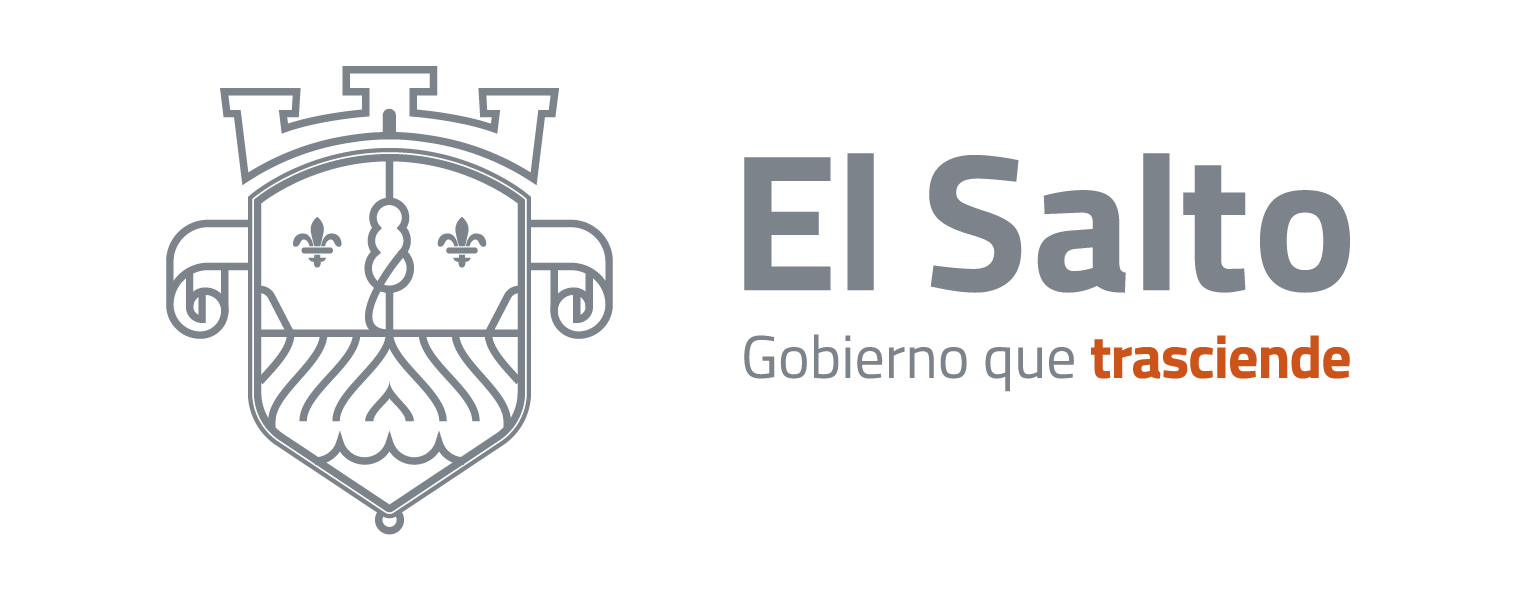 CoordinaciónCoordinaciónCoordinaciónCoordinaciónDependenciaDependenciaDependenciaDependenciaDependenciaDependenciaDependenciaJefatura de Gabinete Jefatura de Gabinete Jefatura de Gabinete Jefatura de Gabinete Jefatura de Gabinete                                                                                                                                                                                                                                                                                           Jefatura de Relaciones Públicas                                                                                                                                                                                                                                                        Coordinación de Proyectos Estrategicos Jefatura de Gabinete                                                                                                                                                                                                                                                                                           Jefatura de Relaciones Públicas                                                                                                                                                                                                                                                        Coordinación de Proyectos Estrategicos Jefatura de Gabinete                                                                                                                                                                                                                                                                                           Jefatura de Relaciones Públicas                                                                                                                                                                                                                                                        Coordinación de Proyectos Estrategicos Jefatura de Gabinete                                                                                                                                                                                                                                                                                           Jefatura de Relaciones Públicas                                                                                                                                                                                                                                                        Coordinación de Proyectos Estrategicos Jefatura de Gabinete                                                                                                                                                                                                                                                                                           Jefatura de Relaciones Públicas                                                                                                                                                                                                                                                        Coordinación de Proyectos Estrategicos Jefatura de Gabinete                                                                                                                                                                                                                                                                                           Jefatura de Relaciones Públicas                                                                                                                                                                                                                                                        Coordinación de Proyectos Estrategicos Jefatura de Gabinete                                                                                                                                                                                                                                                                                           Jefatura de Relaciones Públicas                                                                                                                                                                                                                                                        Coordinación de Proyectos Estrategicos EjeEjeEjeEjeEl Salto DemocráticoEl Salto DemocráticoEl Salto DemocráticoEl Salto DemocráticoEl Salto DemocráticoEl Salto DemocráticoEl Salto DemocráticoRESUMEN NARRATIVORESUMEN NARRATIVOINDICADORESINDICADORESINDICADORESMEDIOS DE VERIFICACIÓNAVANCEAVANCEAVANCEAVANCEAVANCERESUMEN NARRATIVORESUMEN NARRATIVOINDICADORESINDICADORESINDICADORESMEDIOS DE VERIFICACIÓNEnero Enero FebreroFebreroMarzo RESUMEN NARRATIVORESUMEN NARRATIVOIndicadorTipoFrecuenciaMEDIOS DE VERIFICACIÓNCualitativosCuantitativosCualitativosCuantitativosCualitativosCuantitativosFINCoordinar las actividades de las Coordinaciones Generales Actividades realizadas EficaciaMensualAgenda Pública https://www.elsalto.gob.mx/directorio/funcionario/5c3e2da200ab957e2ac23cc0*Asistencia a 5 arranques de obra        *Reunión virtual: Mesa de salud         *Reunión virtual IMAPLAN             *Mesa de Coordinación de Igualdad Sustentable                                          *Asistencia a una entrega de obra        *Atención ciudadana *Asistencia a 5 arranques de obra        *Reunión virtual: Mesa de salud         *Reunión virtual IMAPLAN             *Mesa de Coordinación de Igualdad Sustentable                                          *Asistencia a una entrega de obra        *Atención ciudadana *Asistencia a 2 arranques de obra  *Sesión virtual de Mesa de Cultura IMEPLAN                                         *Reunión PYMES                                                                 *Asistencia a entrega de Parque vehicular                                    *Atención ciudadana *Asistencia a 2 arranques de obra  *Sesión virtual de Mesa de Cultura IMEPLAN                                         *Reunión PYMES                                                                 *Asistencia a entrega de Parque vehicular                                    *Atención ciudadana *Sesión virtual de Mesa de Coordinación de Igualdad Sustantiva                *Mesa Regional de Educación           *Sesión virtual IMEPLAN                     *Reunión Ejido San José del Castillo     *Atención Ciudadana PROPÓSITODiseñar y Coordinar los proyectos estrategicos Proyectos en curso durante el mes Eficacia MensualInformes mensuales *Elaboración de Cronograma de Proyectos Estratégicos 2020.        *Seguimiento del proyecto, “¿Qué has hecho, Alcalde?. Revisión de indicadores y evidencias de ¿Qué has hecho, Alcalde. *Entrega de tablero con evidencias e indicadores del ejercicio ¿Qué has hecho, Alcalde? *Reunión de seguimiento para la creación de la marca ciudad “El Salto, Ciudad Industrial”*Elaboración de Cronograma de Proyectos Estratégicos 2020.        *Seguimiento del proyecto, “¿Qué has hecho, Alcalde?. Revisión de indicadores y evidencias de ¿Qué has hecho, Alcalde. *Entrega de tablero con evidencias e indicadores del ejercicio ¿Qué has hecho, Alcalde? *Reunión de seguimiento para la creación de la marca ciudad “El Salto, Ciudad Industrial”* Se dio a conocer a las áreas del ayutamiento el Ejercicio ¿Que has hecho, Alcalde?            *Presentación de propuestas y acciones del Proyecto "El Salto, Ciudad Industrial"* Se dio a conocer a las áreas del ayutamiento el Ejercicio ¿Que has hecho, Alcalde?            *Presentación de propuestas y acciones del Proyecto "El Salto, Ciudad Industrial"*Elaboración de tablas, investigación y sistematización de información para la presentación ejecutiva de "El Salto, Ciudad Industrial"                             *Visita y supervición al Corredor PintaSur                                *Seguimiento de indicadores y evidencias para ¿Qué has hecho, Alcalde?MATRIZ DE INDICADORES DE RESULTADOMATRIZ DE INDICADORES DE RESULTADOMATRIZ DE INDICADORES DE RESULTADOMATRIZ DE INDICADORES DE RESULTADOCoordinaciónDependenciaDependenciaJefatura de Gabinete Jefatura de Gabinete Dirección de Planeación y Evaluación Dirección de Planeación y Evaluación Dirección de Planeación y Evaluación Dirección de Planeación y Evaluación Segundo TrimestreSegundo TrimestreEjeEl Salto DemocráticoEl Salto DemocráticoRESUMEN NARRATIVORESUMEN NARRATIVOINDICADORESINDICADORESMEDIOS DE VERIFICACIÓNSUPUESTOAVANCEEnero FebreroMarzo IndicadorTipoFrecuenciaFrecuenciaCualitativosCuantitativosCualitativosCuantitativosCualitativosCuantitativosFINRealizar la evaluación a las dependencias para la toma de decisiones Porcentaje de áreas del ayuntamiento evaluadas en el trimestreCalidad Trimestral https://www.elsalto.gob.mx/normatividad/seccion/5c1421b95a419b173f9a3201Las dependencias del municipio hacen entrega en tiempo y forma de informes de actividadesPorcentaje de áreas del ayuntamiento evaluadas en el trimestre68.03%Porcentaje de áreas del ayuntamiento evaluadas en el trimestre71.31%Porcentaje de áreas del ayuntamiento evaluadas en el trimestre71.31%PROPÓSITORecibir informes de actividades Número de informes recibidos en el mes GestiónMensual Bitácora de entrega Las dependencias del municipio hacen entrega en tiempo y forma de informes de actividadesNúmero de informes recibidos en el mes 83Número de informes recibidos en el mes 87Número de informes recibidos en el mes 87COMPONENTESGenerar información estadística sobre la gestión pública Porcentaje de áreas de las cuales se genera información estadistica Eficacia Trimestral https://www.elsalto.gob.mx/normatividad/seccion/5c1421b95a419b173f9a3201 Las dependencias del municipio hacen entrega en tiempo y forma de informes de actividadesSe realiza informe trimestral de información estadistica 68.03%Se realiza informe trimestral de información estadistica 71.31%Se realiza informe trimestral de información estadistica 71.31%ACTIVIDADESEntrega de información relativa a los apartados del artículo 8 a transparencia Porcentaje de cumplimiento en relación al total de obligaciones EficienciaMensual https://www.elsalto.gob.mx/normatividad/seccion/5c1421b95a419b173f9a3201 Porcentaje de cumplimiento en relación al total de obligaciones Se entregó lo correspondiente a los apartados del articulo 8 a la Dirección de Transparencia y Buenas Practicas 68.03%Se entregó lo correspondiente a los apartados del articulo 8 a la Dirección de Transparencia y Buenas Practicas 71.31%Se entregó lo correspondiente a los apartados del articulo 8 a la Dirección de Transparencia y Buenas Practicas 71.31%Capacitación a las dependencias Número de capacitaciones brindadas EficienciaMensual Evidencia fotográficas / Listas de asistenciaSe cuenta con los recursos necesario para realizar la actividad Capacitacion plan operativo anual 2022 a titulares de las dependencias 75Capacitación a las Direcciones de Investigación Interna y Contraloria 2No se realizaron capacitaciones 0Jefatura de GabineteActividades realizadas EficienciaMensual Informe de actividades Se cuenta con los recursos necesario para realizar la actividad Seguimiento a Presupuesto Participativo 2022N/ARevisión de PLan de Obra 2022N/ARevisión que Haz Hecho Alcalde N/AOtras actividadesActividades realizadas EficienciaMensual Informe de actividades Se cuenta con los recursos necesario para realizar la actividad Planeacion del programa Presupuesto Participativo Se cuenta con los recursos necesario para realizar la actividad Reunion GDL, El Salto ciudad industrial - Reunion IMEPLAN Se cuenta con los recursos necesario para realizar la actividad Instalción COPPLADEMUN Evidencia fotográficas / Listas de asistenciaMATRIZ DE INDICADORES DE RESULTADOMATRIZ DE INDICADORES DE RESULTADOMATRIZ DE INDICADORES DE RESULTADOCoordinaciónDependenciaDependenciaJEFATURA DE GABINETEJEFATURA DE GABINETEUNIDAD DE VINCULACIÓN Y SERVICIO SOCIALUNIDAD DE VINCULACIÓN Y SERVICIO SOCIALUNIDAD DE VINCULACIÓN Y SERVICIO SOCIALUNIDAD DE VINCULACIÓN Y SERVICIO SOCIALSEGUNDO TRIMESTRESEGUNDO TRIMESTREEjeEl Salto IncluyenteEl Salto IncluyenteRESUMEN NARRATIVORESUMEN NARRATIVOINDICADORESINDICADORESMEDIOS DE VERIFICACIÓNSUPUESTOFebreroMarzoIndicadorTipoFrecuenciaFrecuenciaCualitativosCuantitativosCualitativosCuantitativosFINContribuir en la formación academica de los estudiantes Porcentaje de áreas del Ayuntamiento donde se hacer el servicio social y practicas profecionales Eficiencia MensualBitácora de registro Generar lazos de colaboracion con diferentes ectores y liberar practicas profesionales y servicio socialSecretaria General, Jefatura de Gabinete, Coordinaciones Generales, Direcciones y Jefaturas 80%Secretaria General, Jefatura de Gabinete, Coordinaciones Generales, Direcciones y Jefaturas 80%PROPOSITOBrindar atención a los estudiantes y/o egresados que soliciten información relacionada con la prestación del servicio social y la realización de practicas profesionalesPorcentaje de atención Eficiencia MensualBitacora de registroQue los estudiantes y/o egresados cumplan con los requisitos necesarios para la prestación del servicio social y la realización de practicas profesionales Los alumnos provenientes de las diferentes escuelas (publicas y privadas) disciparon las dudas relacionadas al tramite para la prestación del servicio social y la realización de practicas profesionales  100%Los alumnos provenientes de las diferentes escuelas (publicas y privadas) disciparon las dudas relacionadas al tramite para la prestación del servicio social y la realización de practicas profesionales  100%ACTIVIDADESBrindar atención a los estudiantes y/o egresados que soliciten información relacionada con la prestación del servicio social y la realización de practicas profesionalesPorcentaje de atención Eficiencia MensualBitacora de registroQue los estudiantes y/o egresados cumplan con los requisitos necesarios para la prestación del servicio social y la realización de practicas profesionales Los alumnos provenientes de las diferentes escuelas (publicas y privadas) disciparon las dudas relacionadas al tramite para la prestación del servicio social y la realización de practicas profesionales  100%Los alumnos provenientes de las diferentes escuelas (publicas y privadas) disciparon las dudas relacionadas al tramite para la prestación del servicio social y la realización de practicas profesionales  100%Visitas a escuelas Número de escuelas visitadasEficiencia MensualBitacora de registroQue las escuelas permitan el ingreso y agenden las reuniones con el personal correspondiente Establecer condiciones de colaboración para beneficio de las instituciones y el H. Ayuntamiento 2Establecer condiciones de colaboración para beneficio de las instituciones y el H. Ayuntamiento 3Creación de lazos de colaboración (celebración de convenios de colaboracíon)Número de convenios realizadosEficaciaMensualBitacora de registroQue las autoridades que tienen las facultades para suscribir los documentos, suscriban oportunamente los documentosQue al suscribir los convenios de colaboracion se establezcan condiciones para la recepción y albergue de prestadores del servicio social y practicantes, asi mismo, quede subtanciado la obtencion de beneficios para el H. Ayuntamiento y sus colaboradores.2Que al suscribir los convenios de colaboracion se establezcan condiciones para la recepción y albergue de prestadores del servicio social y practicantes, asi mismo, quede subtanciado la obtencion de beneficios para el H. Ayuntamiento y sus colaboradores.4Recepción y canalización de practicantes y prestadores de servicio socialNúmero de practicantes que entregan documentacionEficiencia MensualBitacora de registroAceptar a los practicantes y prestadores de servicio social, siempre que presenten su respectivo oficio de comisiónEmision de cartas de aceptacion y canalización de practicantes o prestadores de servicio social a sus respectivas áreas8Emision de cartas de aceptacion y canalización de practicantes o prestadores de servicio social a sus respectivas áreas9Firma de reportes de actividades Número de reportes firmadosEficiencia MensualBitacora de registroQue los practicantes y prestadores de servicio social, soliciten la firma del reporte correspondienteFirma de reportes de actividades 4Firma de reportes de actividades 6Emisión de documentacion relacionada al término de la prestación del servicio social y la realización de practicas profesionales Número de cartas termino entregadasEficiencia MensualBitacora de registro Que los practicantes y prestadores de servicio social, cumplan con los requisitos para la conclusión de se programaEmisión de cartas de términio a practicantes o prestadores de servicio social 1Emisión de cartas de términio a practicantes o prestadores de servicio social 1Asesoramiento a areas del H.Ayuntamiento y creacion de documentos para la instalación de sistemas,consejos y comitésNúmero de asesoriasEficiencia MensualBitacora de registroQue las áreas del H.Ayuntamiento que cuenten con la orientación apropiada para la instalación de sistemas, consejos y comitesNo aplicaNo aplicaRedación de actas y guias ejecutivas para la instalación de sistemas,consejos y comités5MATRIZ DE INDICADORES DE RESULTADOMATRIZ DE INDICADORES DE RESULTADOMATRIZ DE INDICADORES DE RESULTADOMATRIZ DE INDICADORES DE RESULTADOCoordinaciónDependenciaDependenciaSecretaria GeneralSecretaria GeneralComisaria de Seguridad PúblicaComisaria de Seguridad PúblicaComisaria de Seguridad PúblicaSegundo TrimestreSegundo Trimestre]EjeRESUMEN NARRATIVORESUMEN NARRATIVOINDICADORESINDICADORESMEDIOS DE VERIFICACIÓNSUPUESTOAVANCEEnero FebreroMarzoTotal TrimestralIndicadorTipoFrecuenciaFrecuenciaCualitativosCuantitativosCualitativosCuantitativosCualitativosCuantitativosCuantitativosPROPÓSITOContribuir en la reducción de incidencia delictiva en el municipioPorcentaje de reducción en la incidencia delictivaEficienciaMensualhttps://iieg.gob.mx/ns/?page_id=22174Los niveles de incidencia delictiva estan a la baja El avance se mide de acuerdo a lo publicado en la pagina El avance se mide de acuerdo a lo publicado en la pagina El avance se mide de acuerdo a lo publicado en la pagina El avance se mide de acuerdo a lo publicado en la pagina El avance se mide de acuerdo a lo publicado en la pagina El avance se mide de acuerdo a lo publicado en la pagina El avance se mide de acuerdo a lo publicado en la pagina FINLa Comisaria de Seguridad Pública realiza actividades de prevención y mejoramiento de atención Actividades realizadas EficienciaMensualInformes mensuales El área realiza las accines necesarias para preservar el ambiente sano y de paz en el municipioSe realizaron rondines, asistencia en escuelas y se recibieron capacitanes N/ASe realizaron rondines, asistencia en escuelas y se recibieron capacitanes Se realizaron rondines, asistencia en escuelas y se recibieron capacitanes N/ACOMPONENTESLlamadas recibidasNúmero de llamadas recibidasEficienciamensualEmergencias252Emergencias210Emergencias298946No emergencias52No emergencias0No emergencias59Canalizadas23Canalizadas20Canalizadas32Robo a vehiculo particularNúmero de robos a vehiculosEficienciamensualInformes mensuales La dependencia cuenta con el material y el personal necesario para atender los servicios Delitos cometidos16Delitos cometidos12Delitos cometidos1947Robo a personaNumero de robos a personasEficienciamensualInformes mensuales La dependencia cuenta con el material y el personal necesario para atender los servicios Delitos cometidos4Delitos cometidos2Delitos cometidos410Robo a negocioNúmero de robos a negociosEficienciamensualInformes mensuales La dependencia cuenta con el material y el personal necesario para atender los servicios Delitos cometidos13Delitos cometidos10Delitos cometidos1033Robo a casa habitaciónNumero de robos a casa habitacionEficienciamensualInformes mensuales La dependencia cuenta con el material y el personal necesario para atender los servicios Delitos cometidos7Delitos cometidos7Delitos cometidos1125Robo a vehículo repartidorNúmero de robos a vehiculos repartidoresEficienciamensualInformes mensuales La dependencia cuenta con el material y el personal necesario para atender los servicios Delitos cometidos3Delitos cometidos2Delitos cometidos38Robo de motocicletaNúmero de robo a motocicletasEficienciamensualInformes mensuales La dependencia cuenta con el material y el personal necesario para atender los servicios Delitos cometidos13Delitos cometidos6Delitos cometidos1130HomicidioNúmero de homicidiosEficienciamensualInformes mensuales La dependencia cuenta con el material y el personal necesario para atender los servicios Delitos cometidos3Delitos cometidos10Delitos cometidos720Agresivo con conyugeNúmero de detenidosEficienciamensualInformes mensuales La dependencia cuenta con el material y el personal necesario para atender los servicios Detenidos por faltas administrativas6Detenidos por faltas administrativas4Detenidos por faltas administrativas818Agresivo con elementoNúmero de detenidosEficienciamensualInformes mensuales La dependencia cuenta con el material y el personal necesario para atender los servicios Detenidos por faltas administrativas52Detenidos por faltas administrativas42Detenidos por faltas administrativas42136Agresivo con familiarNúmero de detenidosEficienciamensualInformes mensuales La dependencia cuenta con el material y el personal necesario para atender los servicios Detenidos por faltas administrativas13Detenidos por faltas administrativas8Detenidos por faltas administrativas1233Agresivo con femeninaNúmero de detenidosEficienciamensualInformes mensuales La dependencia cuenta con el material y el personal necesario para atender los servicios Detenidos por faltas administrativas9Detenidos por faltas administrativas6Detenidos por faltas administrativas1025Agresivo con progenitoraNúmero de detenidosEficienciamensualInformes mensuales La dependencia cuenta con el material y el personal necesario para atender los servicios Detenidos por faltas administrativas6Detenidos por faltas administrativas1Detenidos por faltas administrativas411Agresivo con transeúntesNúmero de detenidosEficienciamensualInformes mensuales La dependencia cuenta con el material y el personal necesario para atender los servicios Detenidos por faltas administrativas9Detenidos por faltas administrativas6Detenidos por faltas administrativas520Alterar el orden públicoNúmero de detenidosEficienciamensualInformes mensuales La dependencia cuenta con el material y el personal necesario para atender los servicios Detenidos por faltas administrativas68Detenidos por faltas administrativas45Detenidos por faltas administrativas37150Ingerir bebidas embriagantes en vía públicaNúmero de detenidosEficienciamensualInformes mensuales La dependencia cuenta con el material y el personal necesario para atender los servicios Detenidos por faltas administrativas21Detenidos por faltas administrativas5Detenidos por faltas administrativas1541Ingerir estupefacientes en vía públicaNúmero de detenidosEficienciamensualInformes mensuales La dependencia cuenta con el material y el personal necesario para atender los servicios Detenidos por faltas administrativas35Detenidos por faltas administrativas32Detenidos por faltas administrativas2592RiñaNúmero de detenidosEficienciamensualInformes mensuales La dependencia cuenta con el material y el personal necesario para atender los servicios Detenidos por faltas administrativas7Detenidos por faltas administrativas5Detenidos por faltas administrativas820Abordar motocicleta con reporteNúmero de detenidosEficienciamensualInformes mensuales La dependencia cuenta con el material y el personal necesario para atender los servicios Detenidos por delitos6Detenidos por delitos10Detenidos por delitos1228Abordar vehículo con reporteNúmero de detenidosEficienciamensualInformes mensuales La dependencia cuenta con el material y el personal necesario para atender los servicios Detenidos por delitos8Detenidos por delitos3Detenidos por delitos112Homicidio dolosoNúmero de detenidosEficienciamensualInformes mensuales La dependencia cuenta con el material y el personal necesario para atender los servicios Detenidos por delitos0Detenidos por delitos0Detenidos por delitos11Lesiones culposasNúmero de detenidosEficienciamensualInformes mensuales La dependencia cuenta con el material y el personal necesario para atender los servicios Detenidos por delitos1Detenidos por delitos0Detenidos por delitos45Lesiones dolosasNúmero de detenidosEficienciamensualInformes mensuales La dependencia cuenta con el material y el personal necesario para atender los servicios Detenidos por delitos0Detenidos por delitos0Detenidos por delitos11Narco menudeoNúmero de detenidosEficienciamensualInformes mensuales La dependencia cuenta con el material y el personal necesario para atender los servicios Detenidos por delitos5Detenidos por delitos16Detenidos por delitos425Orden de aprehensiónNúmero de detenidosEficienciamensualInformes mensuales La dependencia cuenta con el material y el personal necesario para atender los servicios Detenidos por delitos4Detenidos por delitos2Detenidos por delitos17Portación de arma de fuegoNúmero de detenidosEficienciamensualInformes mensuales La dependencia cuenta con el material y el personal necesario para atender los servicios Detenidos por delitos6Detenidos por delitos1Detenidos por delitos18Violencia de generoNúmero de detenidosEficienciamensualInformes mensuales La dependencia cuenta con el material y el personal necesario para atender los servicios Detenidos por delitos0Detenidos por delitos1Detenidos por delitos12Violencia intrafamiliarNúmero de detenidosEficienciamensualInformes mensuales La dependencia cuenta con el material y el personal necesario para atender los servicios Detenidos por delitos3Detenidos por delitos1Detenidos por delitos26ACTIVIDADESCursos recibidos de profesionalizacion policialNumero de cursos recibidosEficienciamensualActividades reportadas mensualmenteExiste la oferta pública para acceder a capacitaciones Academia de formacion inicial1Academia de formacion inicial1Academia de formacion inicial13Curso Medidas cautelaresNúmero de cursos recibidosEficienciamensualActividades reportadas mensualmenteExiste la oferta pública para acceder a capacitaciones Existe la oferta pública para acceder a capacitaciones Existe la oferta pública para acceder a capacitaciones Existe la oferta pública para acceder a capacitaciones Existe la oferta pública para acceder a capacitaciones Medidas cautelares11ACCIONESOBJETIVOSMETAS ESTIMADASINDICADORESPROGRAMACIÒNPROGRAMACIÒNPROGRAMACIÒNPROGRAMACIÒNPROGRAMACIÒNPROGRAMACIÒNPROGRAMACIÒNPROGRAMACIÒNPROGRAMACIÒNACCIONESOBJETIVOSMETAS ESTIMADASINDICADORESEFMAMJJASGestión de capacitación para el personal de la Dirección de Prevención Social de la Violencia y la DelincuenciaContribuir para tener servidoras y servidores públicos más capacitadosGestionar capacitación preventiva en: Violencia Delincuencia Cultura de paz y AdiccionesCursos de capacitación gestionadosGestión de capacitación para servidoras y servidores públicos en materia de derechos humanosContribuir para promover el respeto a los derechos humanosGestionar cursos con perspectiva de derechos humanos Cursos de capacitación gestionadosGestión para firma de convenio de coordinación municipio- estadoFortalecer los vínculos municipio- estado en materia de prevención social a la violencia y delincuenciaLograr la firma de convenio con el Centro Estatal de Prevención Social de la Violencia y la DelincuenciaConvenio de coordinación concluido Coordinar la Instalación del Gabinete Municipal de Prevención Social de la Violencia y la DelincuenciaContar con un equipo multidisciplinario para la planeación, coordinación y ejecución de accionesIntegrar e instalar el gabinete municipalInstalación del Gabinete MunicipalCoordinar la elaboración del Plan Municipal de Prevención Social de la Violencia y la DelincuenciaContar con un plan municipal de intervención integral y multidisciplinarioElaborar el Plan Municipal Avances en la elaboración del Plan Aplicación del Programa: “Vecinos en Alerta”(VEA)Promover la participación ciudadana en prevención y seguridad comunitariaEjecutar 20 intervenciones en distintas zonas prioritariasIntervenciones realizadas y Ciudadanos participantesAplicación del Programa “Aprendiendo a Cuidarte”Promover la cultura de autoprotección y cultura de paz en la niñezIntervenir en 10 escuelas primarias abarcando alumnado de 4to a 6to grado Intervenciones realizadas y niñez beneficiadaAplicación del Programa: “Jóvenes en Prevención”Promover la prevención de conductas antisociales en población adolescenteIntervenir en 6 escuelas secundarias abarcando la totalidad del alumnado Intervenciones realizadas y alumnado beneficiadoAplicación del Programa: “Padres en Prevención”Promover en madres y padres de familia la prevención de la violencia, la delincuencia y las adicciones, así como los valores sociales.Ejecutar 20 intervenciones en planteles educativos de primaria y preescolar de zonas prioritarias Intervenciones realizadas y Madres y Padres de familia participantesRecuperación y apropiación de espacios comunitarios con apoyo comunitarioColaborar en acciones conjuntas para generar espacios de paz y desarrollo del tejido socialIntervenir en 5 espacios de zonas prioritariasEspacios intervenidos  Acompañamiento 24/7Colaborar con la Procuraduría de Protección de Niñas, Niños y Adolescentes del DIF municipal, en casos de menores de edad en estado inminente de vulnerabilidadIntervenir en los casos que así lo requieranIntervenciones realizadas Impartir temáticas preventivas a grupos organizadosImpulsar la participación social en los fines de prevención de la violencia, la delincuencia y cultura de pazRealizar 20 Intervenciones en distintos grupos organizados Participantes y grupos organizados atendidosRealizar “Brigadas Infantiles Preventivas”Promover la cultura preventiva y de paz en la niñez, desde la sana convivencia dentro de la comunidadRealizar 2 Brigadas con conformidad a las medidas sanitarias vigentes del covid-19 u otras emergente.Brigadas infantiles realizadas y niñez beneficiadaRealizar diagnósticos situacionales y comunitariosGenera bases para focalizar factores de riesgos que inciden en el delito y la violencia Abarcar 5 zonas prioritariasDiagnósticos realizadosDifusión de campañas preventivas Difundir por medio de comunicación social, medidas preventivas especificas 3 campañas difundidasCampañas preventivas difundidasACCIONESOBJETIVOSMETAS ESTIMADASINDICADOR PROGRAMACIÓN ANUAL PROGRAMACIÓN ANUAL PROGRAMACIÓN ANUAL PROGRAMACIÓN ANUAL PROGRAMACIÓN ANUAL PROGRAMACIÓN ANUAL PROGRAMACIÓN ANUAL PROGRAMACIÓN ANUAL PROGRAMACIÓN ANUAL PROGRAMACIÓN ANUAL PROGRAMACIÓN ANUAL PROGRAMACIÓN ANUAL PROGRAMACIÓN ANUALACCIONESOBJETIVOSMETAS ESTIMADASINDICADOREneroFebreroMarzoAbrilMayoJunioJulioAgostoSeptiembreOctubreNoviembreDiciembreATENCION CIUDADANABRINDAR ATENCIÓN EN MATERIA DE QUEJAS DE LOS ELEMENTOSATENCIÓN EL 100% DEL SOLICITANTESE REALIZARON 11 DECLARACIONES  A SE INICIA NUEVA INVESTIGACIÓN  20/01/2022 INV/DISI/001/2022           XSE DA SEGUIMIENTO A LAS CARPETAS DE INVESTIGACIÓNCONCLUSIÓN EN ESPERA DE MAYORES DATOSATENCIÓN AL 100% DE LOS ELEMENTOSSE ABRIÓ NUEVA CARPETA   INV/DISI/001/2022 SE CIERRA CARPETA INV/DISI169/2021   31/01/2022XCOORDINAR Y DAR ATENCIÓN A LOS ELEMENTOS CONSTANCIA DE NO SANCIONES ADMINISTRATIVASPOLICÍAS CERTIFICADASCONSTANCIA X